Appendix E.3Pre-SNAP Participant SurveyWeb Survey Screenshots - English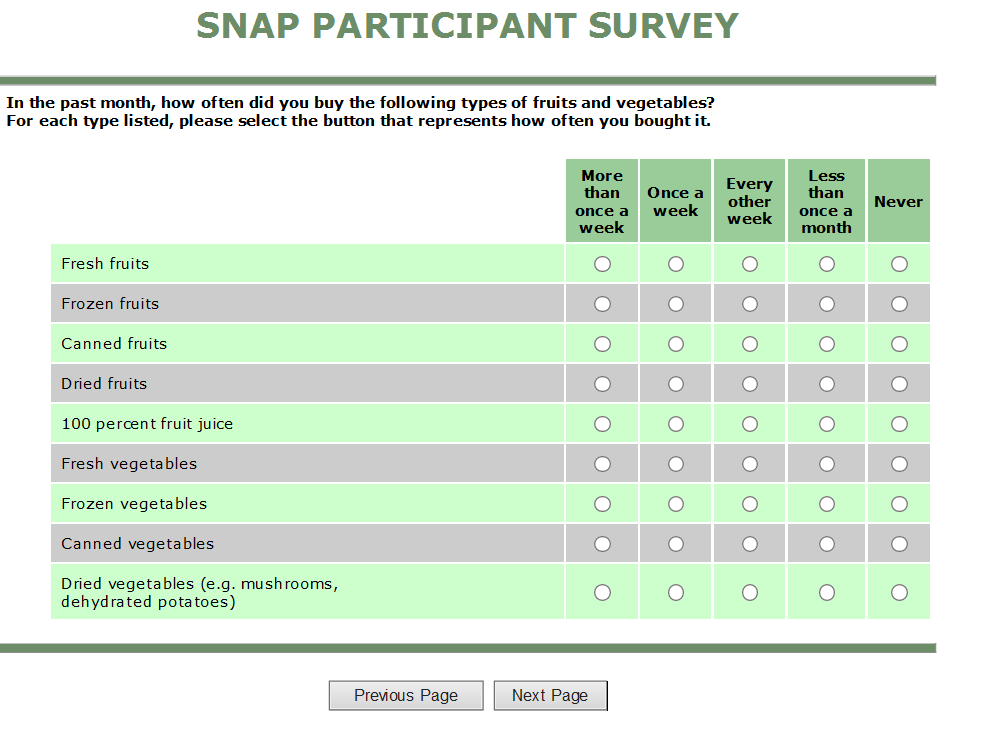 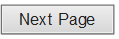 SNAP PARTICIPANT SURVEY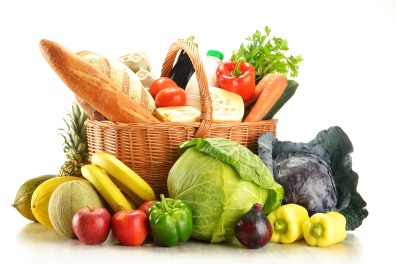 What is your household's usual MONTHLY expense for fruits and vegetables?$ These questions are about the food situation in your household in the last 30 days and whether you were able to afford the food you need. For each statement or question, please select one response that best describes your household's food situation.These questions are about the food situation in your household in the last 30 days and whether you were able to afford the food you need. For each statement or question, please select one response that best describes your household's food situation.These questions are about the food situation in your household in the last 30 days and whether you were able to afford the food you need. For each statement or question, please select one response that best describes your household's food situation.These questions are about the food situation in your household in the last 30 days and whether you were able to afford the food you need. For each statement or question, please select one response that best describes your household's food situation.In the last 30 days, "we worried whether our food would run out before we got money to buy more." Was that often, sometimes, or never true for your household?In the last 30 days, "we worried whether our food would run out before we got money to buy more." Was that often, sometimes, or never true for your household?Often true  
Sometimes true  
Never true  
Don't know  Often true  
Sometimes true  
Never true  
Don't know  